Ո Ր Ո Շ ՈՒ Մ
22 մայիսի 2019 թվականի   N 932 ՎԱՆԱՁՈՐ ՔԱՂԱՔԻ ՏԱՐՈՆ-4, ԲԵԼ., ԹԻՎ 47Բ/2 ՀԱՍՑԵՈՒՄ ՍԱՄՎԵԼ ԿԱՅՈՍԻ ՄԱՐՏԻՐՈՍՅԱՆԻՆ ՍԵՓԱԿԱՆՈՒԹՅԱՆ ԻՐԱՎՈՒՆՔՈՎ ՊԱՏԿԱՆՈՂ ԲՆԱԿԱՐԱՆԻՆ ՆՈՐ ՓՈՍՏԱՅԻՆ ՀԱՍՑԵ ՏՐԱՄԱԴՐԵԼՈՒ ՄԱՍԻՆ Հիմք ընդունելով Սամվել Կայոսի Մարտիրոսյանի լիազորված անձ Սոնյա Արտեմի Օսիպյանի դիմումը, 29.03.2019թ. թիվ 814 /նոտարական ակտի կոդ: 843-20190329-79-3693919/ լիազորագիրը, անշարժ գույքի սեփականության /օգտագործման/ իրավունքի գրանցման թիվ 1745426 վկայականը, ղեկավարվելով ՀՀ կառավարության 2005թ. դեկտեմբերի 29-ի թիվ 2387-Ն որոշմամբ հաստատված կարգի 29-րդ կետի դ) ենթակետով` որոշում եմ.Վանաձոր քաղաքի Տարոն-4, Բել., թիվ 47բ/2 հասցեում Սամվել Կայոսի Մարտիրոսյանին սեփականության իրավունքով պատկանող բնակարանին տրամադրել նոր փոստային հասցե՝ ք.Վանաձոր, Տարոն-4, քոթեջներ թաղամաս, թիվ 47/2-2 բնակելի տուն:ՀԱՄԱՅՆՔԻ ՂԵԿԱՎԱՐ`   ՄԱՄԻԿՈՆ ԱՍԼԱՆՅԱՆՃիշտ է՝ԱՇԽԱՏԱԿԱԶՄԻ  ՔԱՐՏՈՒՂԱՐ					 	 Ա.ՕՀԱՆՅԱՆ
ՀԱՅԱՍՏԱՆԻ ՀԱՆՐԱՊԵՏՈՒԹՅԱՆ ՎԱՆԱՁՈՐ ՀԱՄԱՅՆՔԻ ՂԵԿԱՎԱՐ
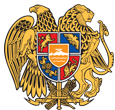 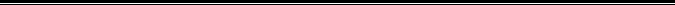 Հայաստանի Հանրապետության Լոռու մարզի Վանաձոր համայնք
Ք. Վանաձոր, Տիգրան Մեծի 22, Ֆաքս 0322 22250, Հեռ. 060 650044, 060 650040 vanadzor.lori@mta.gov.am, info@vanadzor.am